Publicado en Ciudad de México el 19/06/2020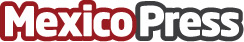 Grupo Adecco impulsa el empleo para jóvenes en MéxicoLa empresa de soluciones de recursos humanos presentó resultados positivos de su participación en el programa "Jóvenes Construyendo el Futuro". Cuenta con 4 iniciativas que solidarizan el desarrollo de jóvenes mexicanos en el mundo laboralDatos de contacto:Norma Aparicio55 5511 7960Nota de prensa publicada en: https://www.mexicopress.com.mx/grupo-adecco-impulsa-el-empleo-para-jovenes-en Categorías: Emprendedores E-Commerce Recursos humanos Ciudad de México http://www.mexicopress.com.mx